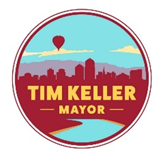 Mayor’s Youth Advisory CouncilThursday April 4th, 2019Call to OrderAnnouncementsChanges and/or additions to the agenda Diana Delgado Yearly project discussion and voteGARE Annual Membership Meeting  Work with Youth Connect Adjournment*Next Meeting: May 2nd, 2019, 5:30PM @ Mayor’s Conference Room 